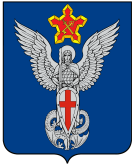 Ерзовская городская ДумаГородищенского муниципального районаВолгоградской области403010, Волгоградская область, Городищенский район, р.п. Ерзовка, ул. Мелиоративная 2,      тел. (84468) 4-78-78 тел/факс: (84468) 4-79-15РЕШЕНИЕОт 15 июня 2017 года                       № 7/5О рассмотрении обращения жителей Ерзовского городского поселенияоб установке малых архитектурных формв сквере Михаила АрхангелаРассмотрев обращение жителей по установке   малых архитектурных формв сквере Михаила Архангела Ерзовская городская Дума:РЕШИЛА:Рекомендовать администрации Ерзовского городского поселения  рассмотреть вопрос по установке   малых архитектурных форм в сквере Михаила Архангела.Председатель Ерзовской городской Думы                                                                                                  Ю.М. ПорохняГлава  Ерзовского городского поселения                                                                                         С.В Зубанков